Identification de l’entrepriseNom de l’entreprise / Raison sociale : …………………………Code en douane : ……………Matricule fiscal : ………….. Siège social : ……………………………………………………………………………………………………………………….. Téléphone : …………………….… Télécopie : …………………….… Site Web : ……………………….…………………… Nom et prénom du responsable du dossier Foprodex à contacter : ……………………………...………………………….... Fonction : …………………………………. GSM : …………………... Email : ……………………………………………….Numéro RIB : …………………….…….…….… Numéro Décision : …………………….…….………………………………Pièces justificatives exigées1- Copie de la décision2- Formulaire « Demande de déblocage FOPRODEX : Réalisation d’actions promotionnelles spécifiques      à l’étranger ».3- Formulaire « Rapport de mission confidentiel : Réalisation d’actions promotionnelles spécifiques à     l’étranger ». Pour les participations collectives, les cachets des entreprises participantes devraient être     apposés sur le rapport de mission avec la mention lu et approuvé.4- Facture et billet électronique de transport (aérien ou maritime) détaillé comportant les différents coûts    et portant le cachet humide de l’agence (en dinars tunisiens).5- Justificatifs de paiement du billet électronique : Facture + extrait de compte au nom de la société portant     Le cachet humide de la banque.6- Première page du passeport avec les boarding-pass originaux justifiant l’entrée et sortie du pays visité. 7- Déclaration CNSS trimestrielle des salaires des participants (à la date de la mission). 8- Factures originales de location et de l’aménagement du stand avec justificatifs des virements effectués.9- Justificatifs expédition d’échantillons (facture imputée par la douane, déclaration douanière, carnet ATA,     facture de transport ou facture camion pour les artisans) avec les virements effectués. NB : Tout paiement doit être justifié par la présentation d’une facture (originale ou copie conforme) accompagnée des pièces ci-après :Pour les paiements par carte de crédit : extrait de compte au nom de la société portant le cachet humide de la banque.Pour les paiements par chèque : copie du chèque avec un extrait de compte au nom de la société portant le cachet humide de la banque.Pour les paiements par virement bancaire : avis de débit bancaire / swift avec un extrait de compte au nom de la société portant le cachet humide de la banque. NB : les paiements en espèces (cash) ne sont pas remboursables. NB : Les formulaires indiqués en gras sont téléchargeables du site web du CEPEX : suivre le chemin ci-après :                       www.tunisiaexport.tn – Appui à l’export – Foprodex – Procédures à suivre.NB : Les formulaires remplis à la main et ne comportant pas les données demandées ne seront pas acceptés.Très important:Il est obligatoire de déposer le dossier du déblocage de la subvention  avant  le délai mentionné  dans la décision, aux services du FOPRODEX.  71.234.200 poste 1417 ou 1436Le centre de Promotion des Exportations se réserve le droit d’exiger tout autre document jugé utile pour le déblocage de la subvention.En cas de dépôt de dossiers incomplets, si le complément demandé n’est pas fourni dans les délais indiqués dans la notification transmise à votre société, le calcul de la subvention sera fait sur la base des pièces validées existantes uniquement ; le cas échéant, la demande sera considérée non conforme et classée.                                                                                                                    Réservé à l’entreprise	  Fait le : ………………..       Cachet et signature: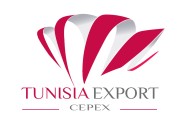 FORMULAIRE DEMANDE DE DEBLOCAGE FOPRODEX :Version 07/2016Version 07/2016Réalisation d’actions promotionnelles spécifiques à l’étrangerVersion 07/2016L’entreprise veut obtenir : la subvention uniquement               la subvention et le prêt En cas de renonciation  au prêt, un bonus de 5 points est accordé au taux de la subvention.